Western Australia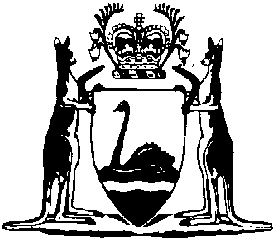 Medical Practitioners Regulations 2008Compare between:[01 Aug 2009, 00-c0-01] and [30 Aug 2010, 00-d0-01]Western AustraliaMedical Practitioners Act 2008Medical Practitioners Regulations 20081.	Citation		These regulations are the Medical Practitioners Regulations 2008.2.	Commencement		These regulations come into operation as follows — 	(a)	regulations 1 and 2 — on the day on which these regulations are published in the Gazette;	(b)	the rest of the regulations — on the day on which the Medical Practitioners Act 2008 section 3 comes into operation.	[Regulation 2 correction in Gazette 5 Dec 2008 p. 5087.]3.	Application		An application for registration under section 30, 31, 32, 33, 34, 35 or 38 of the Act must be accompanied by the following evidence — 	(a)	evidence of the identity of the applicant;	(b)	evidence that the applicant is not affected by the use of, or dependence on, a drug to such an extent that his or her ability to practise medicine is, or is likely to be, affected adversely;	(c)	evidence that the applicant has not been refused registration elsewhere.4.	Prescribed period of internship or supervised clinical practice		For the purposes of section 30(2)(f) of the Act, the period of internship or supervised clinical practice prescribed is 48 weeks.5.	Specialties and titles prescribed		For the purposes of sections 37(1) and 38(10) of the Act, the branches of medicine listed in column 1 of the Table are prescribed as a specialty and the title specified in column 2 of that Table opposite a specialty is prescribed as the title of that specialty (if any) and as the title under which that specialty may be practised.Table6.	Requirements for specialty		For the purposes of section 38(2)(b)(i) and (3)(e)(i) of the Act, the qualification listed in column 2 of the Table is a prescribed qualification for the specialty specified in column 1 of that Table opposite that qualification.Table7.	Prescribed period for registration and renewal of registration under section 45	(1)	For the purposes of section 45(1)(a) of the Act, the prescribed period for which registration has effect is a period equal to the period commencing on the day on which registration is granted and ending on the next succeeding 30 September.	(2)	For the purposes of section 45(1)(b) of the Act, the prescribed period for which registration may be renewed is a period equal to the period commencing on the day on which the registration is renewed and ending on the next succeeding 30 September.8.	Day on which fee falls due under section 46(2)		For the purposes of section 46(2) of the Act, the day in each year on which the prescribed fee for the renewal of registration falls due is 30 September.9.	Prescribed information under section 48(2)(j)		For the purposes of section 48(2)(j) of the Act, the following information is prescribed — 	(a)	any offence under the Act for which the medical practitioner has been convicted;	(b)	the date on which the medical practitioner was first registered under section 30, 31, 32, 33, 34, 35 or 38 of the Act;	(c)	that a condition applying to the registration has been imposed at the request of the medical practitioner;	(d)	any cancellation or suspension of a medical practitioner’s registration as a medical practitioner or specialist in another State or a Territory;	(e)	any condition imposed on a medical practitioner’s registration as a medical practitioner or specialist in another State or a Territory.10.	Amendment of particulars		An application under section 53 of the Act for the amendment of the particulars entered in the register must — 	(a)	be made in an approved form; and	(b)	be accompanied by — 	(i)	the fee prescribed in Schedule 1 item 14; and	(ii)	the original certificate or diploma referred to in the application or other evidence that satisfies the Board that the amendment may properly be made.11.	Certificate of good standing		The Board may on payment of the fee prescribed in Schedule 1 item 15 issue to a medical practitioner a certificate of good standing in respect of the medical practitioner.[12.	Deleted in Gazette 31 Jul 2009 p. 3025.]13.	Appointment of a conciliator	(1)	After consulting a person with knowledge of and experience in the conciliation of complaints, the complaints assessment committee may appoint a person with knowledge of and experience in the conciliation of complaints to be a conciliator to preside over a conference under section 110(2) of the Act.	(2)	The Board may pay a conciliator appointed under this regulation a fee for, and such reasonable expenses as may be incurred by the conciliator in, presiding over conferences under section 110(2) of the Act.14.	Information relating to certain business structures		For the purposes of section 138(1) of the Act, the following particulars are prescribed —	(a)	the name of the business;	(b)	the type of structure of the business;	(c)	the business’s principal place of business;	(d)	the name of any director, shareholder or partner of the business.15.	Fees		The fees in Schedule 1 are the prescribed fees payable in respect of the matters specified in that Schedule and the persons liable for payment of the fees are the persons specified in that Schedule.16.	Fees for registration under the Mutual Recognition (Western Australia) Act 2001		The fees in Schedule 2 are prescribed as the fees payable in respect of the registration of a person entitled under the Mutual Recognition Act 1992 (Commonwealth), as adopted by the Mutual Recognition (Western Australia) Act 2001, to be registered in this State as a medical practitioner.17.	Reduction, waiver or refund of fees		The Board may authorise the reduction, waiver or refund of any fee provided for in these regulations if the Board considers it appropriate to do so.Schedule 1 — Fees[r. 15]	[Schedule 1 correction in Gazette 5 Dec 2008 p. 5087; amended in Gazette 31 Jul 2009 p. 3025.]Schedule 2 — Fees relating to registration under the Mutual Recognition (Western Australia) Act 2001[r. 16]Notes1	This is a compilation of the Medical Practitioners Regulations 2008 and includes the amendments made by the other written laws referred to in the following table.Compilation tableSpecialty prescribedTitle of specialtyAnaesthesiaAnaesthetistAnatomical Pathology (including Cytopathology and Forensic Pathology)

Anatomical PathologistCardiologyCardiologistCardio-thoracic SurgeryCardio-thoracic SurgeonChemical PathologyChemical PathologistClinical GeneticsGeneticistClinical PharmacologyPharmacologistCommunity Child HealthDermatologyDermatologistDiagnostic RadiologyDiagnostic RadiologistDiagnostic UltrasoundEmergency MedicinePhysician - Emergency MedicineEndocrinologyEndocrinologistGastroenterology and Hepatology
Gastroenterologist and HepatologistGeneral MedicinePhysician - General MedicineGeneral PaediatricsPaediatricianGeneral PathologyPathologistGeneral PracticeGeneral PractitionerGeneral SurgeryGeneral SurgeonGeriatric MedicineGeriatricianGynaecological OncologyGynaecological OncologistHaematologyHaematologistImmunologyImmunologistImmunology and AllergyInfectious DiseasesPhysician - Infectious DiseasesIntensive Care MedicinePhysician - Intensive Care MedicineMaternal-Fetal MedicineMedical AdministrationMedical AdministratorMedical OncologyMedical OncologistMicrobiologyMicrobiologistNephrologyNephrologistNeurologyNeurologistNeurosurgeryNeuro SurgeonNuclear MedicineObstetrics and GynaecologyObstetrician and GynaecologistObstetrics and Gynaecological UltrasoundOccupational MedicinePhysician - Occupational MedicineOphthalmologyOphthalmologistOral and Maxillofacial SurgeryOrthopaedic SurgeryOrthopaedic SurgeonOtolaryngology – Head and Neck SurgeryPaediatric SurgeryPaediatric SurgeonPain MedicineAnaesthetist - Pain MedicinePalliative MedicinePhysician - Palliative MedicinePlastic and Reconstructive Surgery
Plastic and Reconstructive SurgeonPsychiatryPsychiatristPublic Health MedicineRadiation OncologyRadiation OncologistRehabilitation MedicineReproductive Endocrinology and InfertilityRespiratory and Sleep MedicinePhysician - Respiratory and Sleep MedicineRheumatologyRheumatologistUrogynaecologyUrogynaecologistUrologyUrologistVascular SurgeryVascular SurgeonSpecialtyAustralian or New Zealand qualificationAnaesthesiaFellowship of the Australian and New Zealand College of Anaesthetists (FANZCA)Anatomical Pathology (including Cytopathology and Forensic Pathology)
Fellowship of the Royal College of Pathologists of Australia (FRCPA)CardiologyFellowship of the Royal Australasian College of Physicians (FRACP)Cardio-thoracic SurgeryFellowship of the Royal Australasian College of Surgeons (FRACS)Chemical PathologyFellowship of the Royal College of Pathologists of Australia (FRCPA)Clinical GeneticsFellowship of the Royal Australasian College of Physicians (FRACP)Clinical PharmacologyFellowship of the Royal Australasian College of Physicians (FRACP)Community Child HealthFellowship of the Royal Australasian College of Physicians (FRACP)DermatologyFellowship of the Australasian College of Dermatologists (FACD)Diagnostic RadiologyFellowship of the Royal Australian and New Zealand College of Radiologists (FRANZCR)Diagnostic UltrasoundFellowship of the Royal Australian and New Zealand College of Radiologists (FRANZCR)Emergency MedicineFellowship of the Australasian College for Emergency Medicine (FACEM)EndocrinologyFellowship of the Royal Australasian College of Physicians (FRACP)Gastroenterology and HepatologyFellowship of the Royal Australasian College of Physicians (FRACP)General MedicineFellowship of the Royal Australasian College of Physicians (FRACP)General PaediatricsFellowship of the Royal Australasian College of Physicians (FRACP)General PathologyFellowship of the Royal College of Pathologists of Australia (FRCPA)General PracticeFellowship of the Australian College of General Practitioners (FACGP)General SurgeryFellowship of the Royal Australasian College of Surgeons (FRACS)Geriatric MedicineFellowship of the Royal Australasian College of Physicians (FRACP)Gynaecological OncologyFellowship of the Royal Australian and New Zealand College of Obstetricians and Gynaecologists (FRANZCOG)HaematologyFellowship of the Royal College of Pathologists of Australia (FRCPA)orFellowship of the Royal Australasian College of Physicians (FRACP)ImmunologyFellowship of the Royal College of Pathologists of Australia (FRCPA)Immunology and AllergyFellowship of the Royal Australasian College of Physicians (FRACP)Infectious DiseasesFellowship of the Royal Australasian College of Physicians (FRACP)Intensive Care MedicineFellowship of the Joint Faculty of Intensive Care Medicine (FJFICM)Maternal-Fetal MedicineFellowship of the Royal Australian and New Zealand College of Obstetricians and Gynaecologists (FRANZCOG)Medical AdministrationFellowship of the Royal Australasian College of Medical Administrators (FRACMA)Medical OncologyFellowship of the Royal Australasian College of Physicians (FRACP)MicrobiologyFellowship of the Royal College of Pathologists of Australia (FRCPA)NephrologyFellowship of the Royal Australasian College of Physicians (FRACP)NeurologyFellowship of the Royal Australasian College of Physicians (FRACP)NeurosurgeryFellowship of the Royal Australasian College of Surgeons (FRACS)Nuclear MedicineFellowship of the Royal Australasian College of Physicians (FRACP)orFellowship of the Royal Australian and New Zealand College of Radiologists (FRANZCR)Obstetrics and GynaecologyFellowship of the Royal Australian and New Zealand College of Obstetricians and Gynaecologists (FRANZCOG)Obstetrics and Gynaecological UltrasoundFellowship of the Royal Australian and New Zealand College of Obstetricians and Gynaecologists (FRANZCOG)Occupational MedicineFellowship of the Australasian Faculty of Occupational Medicine (FAFOM)OphthalmologyFellowship of the Royal Australian and New Zealand College of Opthalmologists (FRANZCO)Oral and Maxillofacial SurgeryFellowship of the Royal Australasian College of Dental Surgeons (Oral and Maxillofacial Surgery) (FRACDS(OMS))Orthopaedic SurgeryFellowship of the Royal Australasian College of Surgeons (FRACS)Otolaryngology – Head and Neck SurgeryFellowship of the Royal Australasian College of Surgeons (FRACS)Paediatric SurgeryFellowship of the Royal Australasian College of Surgeons (FRACS)Pain MedicineFellowship of the Faculty of Pain Medicine, Australian and New Zealand College of Anaesthetists (FPMANZCA)Palliative MedicineFellowship of the Royal Australasian College of Physicians (FRACP)orFellowship of the Australasian Chapter of Palliative Medicine, Royal Australasian College of Physicians (FAChPM)Plastic and Reconstructive SurgeryFellowship of the Royal Australasian College of Surgeons (FRACS)PsychiatryFellowship of the Royal Australian and New Zealand College of Psychiatrists (FRANZCP)Public Health MedicineFellowship of the Australasian Faculty of Public Health Medicine (FAFPHM)Radiation OncologyFellowship of the Royal Australian and New Zealand College of Radiologists (FRANZCR)Rehabilitation MedicineFellowship of the Australasian Faculty of Rehabilitation Medicine (FAFRM)Reproductive Endocrinology and InfertilityFellowship of the Royal Australian and New Zealand College of Obstetricians and Gynaecologists (FRANZCOG)Respiratory and Sleep MedicineFellowship of the Royal Australasian College of Physicians (FRACP)RheumatologyFellowship of the Royal Australasian College of Physicians (FRACP)UrogynaecologyFellowship of the Royal Australian and New Zealand College of Obstetricians and Gynaecologists (FRANZCOG)UrologyFellowship of the Royal Australasian College of Surgeons (FRACS)Vascular SurgeryFellowship of the Royal Australasian College of Surgeons (FRACS)Type of feeProvision 
of ActFee
$1.Subject to item 2A, registration fee payable by a person if registration is effected under section 30


s. 30(1)(b)


3852A.Registration fee payable by a person if — (a)	registration is effected under section 30; and(b)	the person is retired from regular practice and intends to practise only on an occasional basis







s. 30(1)(b)







1002.Registration fee payable by a person if registration is effected under section 31
s. 31(1)(b) or (2)(b)

3853.Fee payable by a person who applies for registration under the Act section 30 or 31 for the conduct of criminal record screening


s. 30, 31 and 148(2)(h)



304.Registration fee payable by a person for provisional registration

s. 32(1)(c)

505.Registration fee payable by a person for conditional registration for general practice in remote and rural WA


s. 33(2)(b)


3856.Registration fee payable by a person for special purpose conditional registration

s. 34(2)(c)

3857.Registration fee payable by a person for non-practising registration

s. 35(1)(b)

808.Registration fee payable by a person for registration as a specialist

s. 38(1)(b)

3859.Fee payable by the applicant to accompany an application for registration under the following sections — 


s. 41(2)(c)(a)	s. 30(1)165(b)	s. 31(1) for internship165(c)	s. 31(1) for supervised clinical practice
300(d)	s. 31(2)300(e)	s. 32(1)300(f)	s. 33(2)300(g)	s. 34(2)300(h)	s. 35(1)165(i)	s. 38(1)16510.Fee payable by a medical practitioner for renewal of registration

s. 46(2)

38511.Additional amount to be paid to the Board by an applicant to have name restored to the register


s. 46(3)(c)


8512.Fee payable by a person who applies for a certified copy of the register or an entry in the register for the copy


s. 49(4)


3013.Fee payable by an applicant for a duplicate certificate of registration

s. 51(2)

3014.Fee payable by an applicant for amendment of particulars entered in the register

s. 53

3015.Fee payable by a medical practitioner for a certificate of good standing
r. 11 and s. 148(2)(h)

50Type of feeFee
$1.Fee payable on lodging a written notice seeking registration in accordance with mutual recognition principle

1652.Registration fee for grant of registration in accordance with mutual recognition principle if registration is effected in the months of April, May, June, July, August or September


1953.Registration fee for grant of registration in accordance with mutual recognition principle if registration is effected in the months of October, November, December, January, February or March



385CitationGazettalCommencementMedical Practitioners Regulations 200825 Nov 2008 p. 4999-5018 (Printers correction 5 Dec 2008 p. 5087)r. 1 and 2: 25 Nov 2008 (see r. 2(a));
Regulations other than r. 1 and 2: 1 Dec 2008 (see r. 2(b) and Gazette 25 Nov 2008 p. 4989)Medical Practitioners Amendment Regulations 200931 Jul 2009 p. 3025-6r. 1 and 2: 31 Jul 2009 (see r. 2(a));
Regulations other than r. 1 and 2: 1 Aug 2009 (see r. 2(b))